Colegio Cristiano Emmanuel 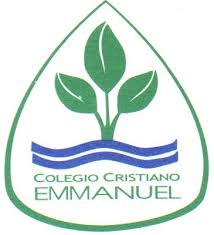 Ciencias Naturales 8vo BásicoProf Cynthia Serrano Faundez Plan Preventivo Guía de Trabajo Semana 5UNIDAD ESTUDIO Y ORGANIZACIÓN DE LA MATERIAQueridos estudiantes: Esta semana vamos a comenzar una nueva unidad, considerando sólo los objetivos propuestos en la Priorización Curricular realizada para el nivel,. Esta unidad es ESTUDIO Y ORGANIZACIÓN DE LA MATERIA, los objetivos a trabajar son los siguientes,OA 12 Investigar y analizar cómo ha evolucionado el conocimiento de la constitución de la materia, considerando los aportes y las evidencias de: La teoría atómica de Dalton. Los modelos atómicos desarrollados por Thomson, Rutherford y Bohr, entre otros.Actividad Sobre la base del video observado y la información presente en su texto de estudio, completa la siguiente tabla con la información solicitada sobre cada modelo atómicoModelo Atómico Año Esquema Principales Características Demócrito Daltón Thomson RutherfordBohrSchodringer 